ДЕПАРТАМЕНТ ОСВІТИ І НАУКИ, МОЛОДІ ТА СПОРТУХМЕЛЬНИЦЬКОЇ ОБЛДЕРЖАДМІНІСТРАЦІЇХМЕЛЬНИЦЬКИЙ ОБЛАСНИЙ ІНСТИТУТ ПІСЛЯДИПЛОМНОЇ ПЕДАГОГІЧНОЇ ОСВІТИДемонстраційні завдання з інформатикиЗбірник завдань для учнів середніх загальноосвітніх навчальнихУкладач : Л.В.Коваль вчитель вищої категорії, старший вчитель Кам’янець-Подільського ліцеюм. Кам’янець-Подільський 2016  рікРецензенти:кандидатом педагогічних наук, доцент кафедри інформатики Кам’янець-Подільського національного університету імені Івана Огієнка Оленою Аркадіївною Смальковчителем фізики Кам’янець-Подільського ліцею, вчителем-методистом Юрієм Михайловичем Смольніцким ПЕРЕДМОВАОднією з складових процесу навчання є контроль та оцінювання рівня досягнень учнів. Він полягає у: перевірці знань, умінь, навичок учнів; систематичному спостережені, за їх пізнавальною діяльністю та зіставленні досягнутих результатів навчання з програмними. Основна мета даного посібника - допомогти вчителям інформатики, учням загальноосвітніх навчальних закладів, гімназій, ліцеїв швидко і ефективно здійснювати поточний та тематичний контроль знань. Посібник містить  демонстраційні завдання відповідно до програми 8-11 класів за Державним стандартом.Завдання складаються з 5-10 пунктів, які дають можливість використання пояснювально-ілюстративний метод (учень виконую на виконую на комп’ютері завдання обґрунтовуючи свої дії ). При такій організації навчання в учнів формуються знання і способи діяльності: прийоми аналізу, узагальнення, методи індукції, дедукції й аналогії. Діяльність вчителя при цьому — аналізувати відповідь учня, виправляти його помилки; діяльність учнів — виконати те, що запропоновано, пояснивши та обґрунтувавши свої дії. Тому, учитель дає завдання, а учні їх виконують: за зразком, шляхом застосування теоретичних знань, за допомогою вже відомого способу. Будь-які вправи можуть бути індуктивними дедуктивними або такими, які виконуються за аналогією. Але в усіх випадках маються на увазі дії, які вже неодноразово виконувались.Система методу сприяє збагаченню учнів знаннями і вміннями, формуванню в них навичок здійснення основних розумових операцій. Настроювання екрана. Установка теми робочого стола Microsoft WindowsВстановити малюнок робочого стола, використовуючи малюнок файлу PICTURE.BMP.Встановити заставку робочого столу з назвою МЕТАМОРФОЗИ і інтервал її активізації- 1 хвилина.Встановити параметри :заголовка активного вікна: розмір 20, колір чорний та сірий, шрифт білийрозмір кнопок керування вікном 20;розмір смуги прокрутки 20;розмір рядка меню 20, колір - оригінальний;колір поля вікна-оригінальний;Зберегти конфігурацію оформлення робочого столу під своїм ім'ям та прізвищем.Змінити кольорову палітру екрану на 24 або 32 біта, після цього поверніть її.Змінити роздільну здатність екрану на 640 на 480 точок, після цього - 800 на 600, після цього - 1024 на 768.Команди для роботи з файлами та каталогами в операційній системі MS-DOSВключити сеанс роботи з MS-DOS.Перейти на диск А.Вивести зміст диску А на екран.Створити нову директорію з назвою SIGN.В директорії SIGN створити новий файл з назвою FAKS і розширенням TXT, зміст якого повинен мати таку текстову інформацію:No, my husband is not in London now.Перейменувати файл FAKS в SAMSUNG з новим розширенням DOC.Вивести на екран зміст перейменованого файлу SAMSUNG.Знищити файл SAMSUNG на диску А.Знищити директорію SIGN.Робота з файлами в ОС Norton CommanderЗапустити оболонку Norton Commander.Вивести зміст кореневого каталогу диску а.В кореневому каталогу диску а створити новий файл з назвою LONG і розширенням ТХТ, зміст якого повинен мати таку текстову інформацію: Where do you work?Перейменувати файл LONG в IRIS з новим розширенням DOC.Вивести на екран зміст перейменованого файлу IRIS.Змінити зміст файлу IRIS: з Where do you work? на Не came to London for pleasure.Знищити файл IRIS на дискеті.Робота з текстовим редактором WordPadЗавантажити WordPad.Ввести посередині рядку   "Я люблю Батьківщину."Зберегти створену інформацію.Завантажити файл ділова українська мова.dос (С:/Мои документи)Скопіювати перший абзац документу ділова українська мова та перенести його у новий документ..Змінити шрифт в створеному документі.Змінити колір шрифту в створеному документі.Установити поля документу: ЛІВЕ-3,5см.ПРАВЕ-1,5см.Зберегти текстовий документ на вінчестер в директорію Мои документиВикористовуючи графічний редактор Paint створити зображенняЗавантажити Раіnt (Використовуючи ярлик на робочому столі)Створити новий документ.(Зображення довільне)Зберегти документ на вінчестер в директорію Мои документиВідкрити файл Оля.bmpДаний малюнок підписати (колір підпису синій).   'Установити поля документу: ЛІВЕ - 3,5см. ПРАВЕ - 1,5см.Змінити масштаб малюнка з 100 % на 200%.Зберегти документ на вінчестер.Робота з Excel як одним із елементів пакету Microsoft Office: створення таблиціВ програмному середовищі Microsoft Excel створити список успішності студентів із виписки журнала підсумкових оцінок та використовуючи функції редактора Excel визначити середній бал успішності кожного студента.Робота з графічними об'єктами в PowerPointЗавантажити PowerPoint.Створити презентацію, використовуючи слайд пустої презентації.Встановити параметри сторінки:розмір слайда - екран;встановіть ширину - 24 см,висоту- 18 см;орієнтація сторінки - альбомна;нумерація слайдів починається з першого;Вставити на 1-му слайд малюнок (довільний);Здійснити наступні операції з малюнком:зменшити розмір малюнка;збільшити розмір малюнка;перемістити малюнок.Підписати даний малюнок використовуючи WordArt.Зберегти даний документ на вінчестер.Настройка панелі інструментів в Microsoft AccessЗавантажити Microsoft Access.Активізувати панель інструментів формат (форма/звіт).Відключити панель інструментів база даних.Виставити параметри піктограм:великі значки;відобразити допомогу для кнопки;включити в допомогу сполучення клавіш.5.	Вивести на панель інструментів кнопки:категорії файл кнопку команди звіт;категорії формат кнопку команди колір тексту;Використовуючи пошукову систему Windows 98, провести пошук1. Використовуючи пошукову систему Windows 98, знайдіть:файл NС.ЕХЕ;всі файли, що створені за три останніх дня;текстовий файл, що має в своєму змісті слово "Затверджую";файл Baby.mov;є) створити для файлу Baby.mov ярлик на робочому столі та запустити його.Настроювання миші та клавіатуриЗмінити конфігурацію кнопок миші для роботи з нею лівою рукою. Поверніть конфігурацію.Змінити швидкість подвійного натискання кнопок миші і продемонструйте різницю.Встановити шлейф для покажчика миші.Встановити максимальну затримку перед початком введення автоматичного повтору символів з клавіатури та мінімальну.Визначити переключення мови на клавіатурі комбінацією клавіш ALT(зліва)+SHIFT. Продемонструйте переключення даною комбінацією.Знищити німецьку та польську мови з комп'ютеру.Включити відображення індикатору поточної мови на панелі задач.Робота з PowerPoint як одним із елементів пакету Microsoft Office: створення презентаціїСтворити презентацію в програмному середовищі PowerPoint на тему "Послуги нашої фірми", в презентації використовувати графічні об'єкти та анімації.Створити ярлик та папку на робочому столі Microsoft WindowsНа робочому столі Microsoft Windows створити ярлик програми PowerPoint.Знищити ярлик програми Word.Використовуючи пошукову систему Windows 98, знайти файл Трудова угода.docВказати його розміщення на вінчестері.На робочому столі Microsoft Windows створити папку документу Трудова угода, docЗнищити папку документу Трудова угода..doc.Використання мікрокалькулятора як стандартного додатку Microsoft WindowsЗапустити стандартний додаток Microsoft Office мікрокалькулятор.Включити функцію звичайного мікрокалькулятора.Обчислить вираз:2229+7*294 +2Включити функцію інженерного мікрокалькулятора.Перевести число 4D з шістнадцятирічної системи числення в десяткову, восьмирічну та двійкову системи числення.Перевести число 1772 з десяткової системи числення в шістнадцятирічну, восьмирічну та двійкову системи числення.Обчислити вираз:242+sin30°Редагування та демонстрація презентації Microsoft PowerPointВ програмному середовищі Microsoft PowerPoint створити презентацію на тему "Мій офіс" та продемонструвати редагування та демонстрацію презентації (в презентації використовувати анімації).Робота з графічними об 'єктами та об 'єктами WordArt Microsoft WordВідкрити програмне забезпечення Microsoft Word.В лівому верхньому кутку документу розмістити графічне зображення (знак фірми) формат якого має такі параметри:обтічність об'єкту - навколо рамки;текст - справа;відстань від тексту: зверху - 0 см, знизу - 1см, зліва - 1 см, справа - 1 смобріз - всі параметри дорівнюють 0 смє)   зображення: колір - авто, яскравість - 50%, контрастність - 40%.3.	Вибрати стиль надпису WordArt та вказати назву, адресу фірми та телефон
(Колір надпису довільний). Робота з каталогом в ОС Norton CommanderЗапустити оболонку Norton Commander.Вивести зміст кореневого каталогу диску с: - в лівій панелі, а в правій - диску а:Вивести зміст будь-якої з знайдених директорій.На диску А створити нову директорію з назвою SUN.Перейменувати директорію SUN в RENT на диску А.Знищити директорію RENT.Робота з таблицями в текстовому редакторі Microsoft WordЗавантажити текстовий редактор Microsoft Word.Ввести таблицю3.   Внести в таблицю такі зміни:Ільєнко Наталі Олегівні замінити "121-65" на "300-00 " (Сума до виплати);доповнити до даної таблиці рядок, який містить такі дані:знищити 5-й рядок;змінити колір шрифта в таблиці (по вашому вибору);Змінити ширину границі в таблиці з 0,5 пт на 1,5 пт.Змінити колір границі в таблиці з чорного на синій. Робота з вікнами в текстовому редакторі Microsoft WordВідкрити два довільних документа створених в Microsoft Word.Розмістити вікна таким чином, щоб зміст кожного вікна відображався на екрані.Вказати яке вікно вданий час являється активним.Продемонструвати перехід від одного вікна до іншого.Розвернути один документ (по вашому вибору) на весь екран.Перенесення інформації з однієї ПК на іншу за допомогою диска А1.	На ПК відкрити папку «Мои документь»2.	Вибрати довільний документ створений в Microsoft Word.3.	Даний документ скопіювати на диск А.4.	Перевірити наявність скопійованого файла.5.	Показати зміст даного файла.Побудувати схему ПК в Microsoft Word Використовуючи"Автофигуры" та "Надпись "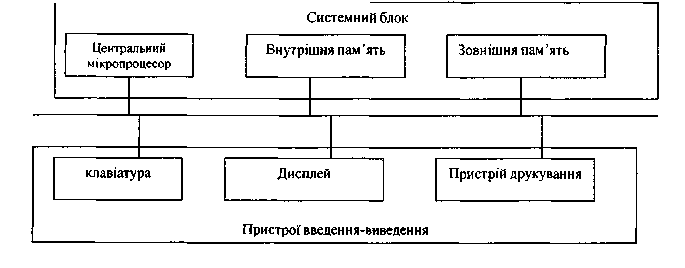 Робота з графічними об'єктами в PowerPoint1.	Завантажити PowerPoint.2.	Вставити на 1-му слайд малюнок (довільний);3.	Здійснити наступні операції з малюнком:a)	зменшити розмір малюнка;b)	збільшити розмір малюнка;c)	перемістити малюнок.4.	Підписати даний малюнок використовуючи WordArt.5.	Зберегти даний документ на вінчестер. Настроювання клавіатури1.	Встановити максимальну затримку перед початком введення автоматичного повтору символів з клавіатури та мінімальну.2.	Визначити переключення мови на клавіатурі комбінацією клавіш ALT(зліва)+SHIFT. Продемонструйте переключення даною комбінацією.3.	Знищити німецьку та польську мови з комп'ютеру.4.	Включити відображення індикатору поточної мови на панелі задач.Використовуючи графічний редактор Paint змінити зображенняЗавантажити РаіпІ.(Використовуючи ярлик на робочому столі)Відкрити файл Оля..bmpДаний малюнок підписати (колір підпису синій).Установити поля документу: ЛІВЕ - 3,5см. ПРАВЕ - 1,5см.Змінити масштаб малюнка з 100 % на 200%.Зберегти документ на вінчестер.Продемонструвати використання анімацій в Microsoft PowerPointЗавантажити Microsoft РоwerРоіnt (Використовуючи ярлик на робочому столі)Створити зображенняДодати анімації часу та руху.Зберегти документ на вінчестер.Робота з текстовим редактором WordPadЗавантажити WordPad.Завантажити файл *.doc (С:/Мои документы)Установити поля документу: ЛІВЕ - 3,5см. ПРАВЕ - 1,5см.Зберегти текстовий документ на вінчестер в директорію Мои документиРОЗГЛЯНУТОРадою районного(міського) методичного кабінету відділу (управління) освіти________________________________ районної (міської) державної адміністраціїПротокол №___ від___________ Завідувач РМК (ММК)  _______  (підпис)_________________________ПІБСХВАЛЕНОВченою радою Хмельницького обласногоінституту післядипломноїпедагогічної освіти  Протокол № ___від ________ р. ректор ХОІППО__________В.Берекаалгебраісторіягеометріяінформатикагеографія1 Олійник О324352 Кучко Г.33323Таб. номерПрізвище, ім'я, по батьковіСума до виплатиБорг за працівником або підпис в одержанні1Мохуренко Володимир Марковий125-502Ільєнко Наталія Олегівна121-65депонованоВсього246-15Із1 Мельник Василь Петрович[ 126-58      |                                                      І